Mode d'emploi Téléphone fixe
Doro PhoneEasy 312CS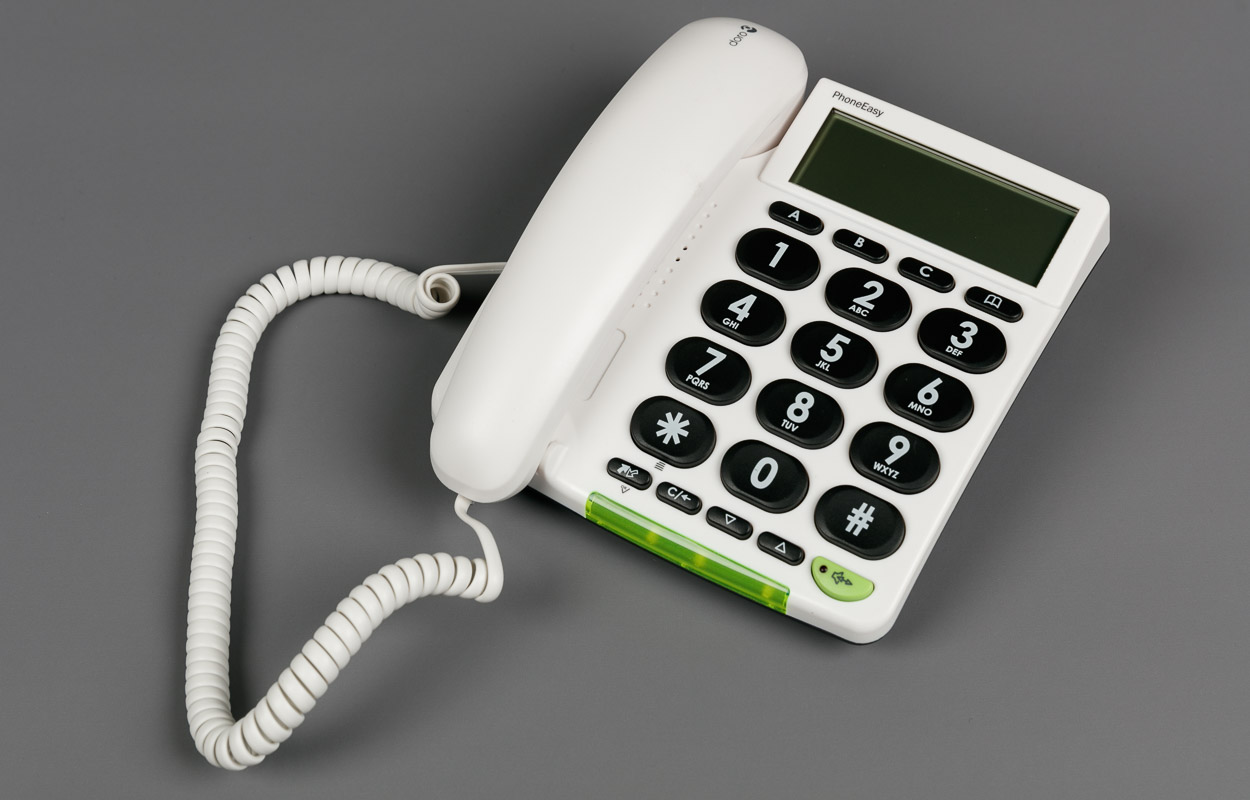 Art. UCBA 12.014Etat : 30.10.2023Table des matières1.	Description	42.	Installation	42.1.	Raccordement	42.2.	Piles	43.	Réglages de base	43.1.	Heure et date	53.2.	Langue d’affichage	53.3.	Contraste de l’afficheur	53.4.	Durée de touche R	53.5.	Témoin d’appel	53.6.	Tonalité/impulsion	64.	Fixation au mur	65.	Utilisation	65.1.	Passer un appel	65.1.1.	Numérotation normale	65.1.2.	Haut-parleur	75.1.3.	Pré-numérotation	75.1.4.	Composition rapide du numéro	75.1.5.	Composition des numéros enregistrés dans la mémoire des appels	75.1.6.	Mémoires directes (numérotation directe)	75.1.7.	Composition des numéros mémorisés dans le répertoire	85.2.	Répondre	86.	Fonctions supplémentaires	86.1.	Temps d’appel	86.2.	Touche R	86.3.	Prothèse auditive	86.4.	Répertoire	86.4.1.	Mémorisation des numéros dans le répertoire	86.4.2.	Suppression des numéros mémorisés dans le répertoire	96.4.3.	Modification des numéros mémorisés dans le répertoire	96.4.4.	Composition à partir du répertoire	106.5.	Mémoires directes (numérotation directe)	106.5.1.	Mémorisation des numéros abrégés	106.5.2.	Suppression des mémoires directes	106.5.3.	Composition des mémoires directes	116.6.	Présentation du numéro/nom et du journal des appels	116.6.1.	Parcourir la mémoire des appels	116.6.2.	Appel des numéros enregistrés dans la mémoire des appels	116.6.3.	Suppression des numéros enregistrés dans le journal des appels	116.6.4.	Copie des entrées de la mémoire des appels dans le répertoire	127.	Réglages	127.1.	Réglage du volume de la sonnerie	127.2.	Réglage du volume	128.	Précautions et entretien	129.	Garantie et données techniques	139.1.	Garantie et S.A.V.	139.2.	Spécifications	1310.	Déclaration de conformité	13DescriptionDoro PhoneEasy 312cs peut être utilisé comme téléphone de bureau ou mural. L’augmentation du volume de sonnerie et le témoin d’appel visuel rendent ce téléphone particulièrement adapté aux personnes présentant une déficience auditive. Le téléphone équipé d’un clavier extralarge et d’un afficheur à grands caractères facile à lire est simple d’utilisation, même par les personnes malvoyantes. Le répertoire intégré peut mémoriser jusqu’à 30 noms et numéros. Trois touches de mémoire directe peuvent être programmées pour les numéros fréquemment utilisés ou les numéros d’urgence. Un journal des appels enregistre les 15 derniers appels entrants et sortants. Une fonction haut-parleur vous permet de téléphoner en mains libres en appuyant simplement sur un bouton.Cet équipement est conçu pour être utilisé sur le réseau téléphonique analogique AT, BE, BG, CH, CY, CZ, DE, DK, EE, ES, FI, FR, GB, GR, HU, IE, IS, IT, LV, LT, LU, MT, NL, NO, PL, PT, RO, SI, SK, SE.InstallationRaccordementReliez le cordon spiralé au combiné et à la prise située sur le côté gauche du téléphone.Reliez le cordon de ligne téléphonique à une prise de courant du réseau et à la prise située à l’arrière du téléphone.Décrochez le combiné et vérifiez que vous avez la tonalité.PilesCe téléphone est alimenté par la ligne téléphonique. Si la puissance de la ligne est insuffisante, vous pouvez installer quatre piles alcalines AA pour la sauvegarde du journal des appelants et le haut-parleur. N’utilisez que des piles alcalines AA de bonne qualité.Remarque : avant d’installer ou de remplacer les piles, assurez-vous que le téléphone n’est pas branché sur le réseau téléphonique.Débranchez le cordon de ligne téléphonique.Retirez le couvercle du compartiment des piles.Placez les piles en veillant bien à respecter les polarités. Remettez le couvercle en place et rebranchez le cordon de ligne téléphonique.Réglages de baseAvant d’utiliser le téléphone pour la première fois, vous devez procéder aux réglages de base ci-dessous. Une fois un réglage confirmé, le réglage suivant s’affiche automatiquement. Le mode de réglage s’éteindra automatiquement après 30 secondes d’inactivité. Vous pouvez quitter le mode de réglage à tout moment en appuyant sur la touche effacer (rangée de touches du bas, deuxième touche depuis la gauche)Heure et dateSi les réglages du téléphone n’ont pas été effectués, l’affichage de l’horloge indiquera 00:00 lorsque les piles sont installées.Maintenez la touche étoile située dans le pavé numérique enfoncée pendant environ 5 secondes jusqu’à ce que l’heure clignote.Utilisez les touches fléchées (rangée de touches du bas, troisième ou quatrième touche depuis la gauche) pour modifier la valeur et confirmez à l’aide de la touche journal des appels/ok (rangée de touches du bas, première touche depuis la gauche).Répétez les étapes 1–2 pour régler les minutes, le jour et le mois.Langue d’affichageUne fois la date réglée, ENGLISH s’affiche. Vous pouvez maintenant choisir entre les 8 langues suivantes :EnglishFrançaisEspañolItalianoDeutschNederlandsPolskiSvenskaUtilisez les touches fléchées (rangée de touches du bas, troisième ou quatrième touche depuis la gauche) pour sélectionner la langue souhaitée et confirmez à l’aide de la touche journal des appels/ok (rangée de touches du bas, première touche depuis la gauche).Contraste de l’afficheur2- CONTRASTE s’affiche. Utilisez les touches fléchées (rangée de touches du bas, troisième ou quatrième touche depuis la gauche) pour sélectionner un réglage de contraste de l’afficheur adapté (1–4) et confirmez à l’aide de la touche journal des appels/ok (rangée de touches du bas, première touche depuis la gauche).Durée de touche R100- FLASH s’affiche. Utilisez les touches fléchées (rangée de touches du bas, troisième ou quatrième touche depuis la gauche) pour régler la durée de touche R (100/300/600 ms) et confirmez à l’aide de la touche journal des appels/ok (rangée de touches du bas, première touche depuis la gauche). 100 est le réglage standard pour la plupart des pays. 300 est le réglage pour la France et le Portugal. Témoin d’appelLED OFF s’affiche. Utilisez les touches fléchées (rangée de touches du bas, troisième ou quatrième touche depuis la gauche) pour activer/désactiver le témoin LED des nouveaux appels et confirmez à l’aide de la touche journal des appels/ok (rangée de touches du bas, première touche depuis la gauche).Tonalité/impulsionFV s’affiche. Utilisez les touches fléchées (rangée de touches du bas, troisième ou quatrième touche depuis la gauche) pour sélectionner le mode de numérotation par tonalité ou par impulsion et confirmez à l’aide de la touche journal des appels/ok (rangée de touches du bas, première touche depuis la gauche).Remarque : si vous n’êtes pas certain du mode de numérotation à utiliser, sélectionnez TONE car il fonctionne dans la plupart des endroits.Les réglages de base du téléphone sont maintenant terminés.Fixation au murLe téléphone peut être fixé au mur à l’aide du support de fixation mural fourni et de deux vis (non incluses).Avertissement ! Assurez-vous qu’aucun câble ni aucune conduite d’eau ou de gaz n’est située dans le mur avant de commencer à percer.Perforez deux trous dans le mur, en les faisant correspondre aux trous du support de fixation mural.Insérez les vis, en laissant une saillie de ~5 mm à partir du mur.Débranchez et retirez le combiné.Placez les onglets de guidage du support dans les fentes situées à l’arrière du téléphone, puis faites glisser le support vers le haut jusqu’à ce qu’il se mette en place.Placez le téléphone de sorte que les vis du mur correspondent aux fentes du support, puis glissez le téléphone vers le bas jusqu’à ce qu’il s’accroche aux vis. Retirez la languette de support du combiné en le poussant vers le haut et introduisez-le dans la position inverse de manière à ce que le petit onglet fasse saillie. La languette sera désormais maintenue dans le support lorsque le téléphone est fixé au mur.Rebranchez le combiné et placez-le dans le support.Remarque : si le téléphone doit être à nouveau utilisé comme téléphone de bureau, rappelez-vous d’inverser la position de la languette de support du combiné.UtilisationPasser un appelNumérotation normaleDécrochez le combiné.Composez le numéro de téléphone souhaité à l’aide du clavier.Raccrochez le combiné pour mettre fin à l’appel.Haut-parleurLa fonction haut-parleur vous permet de passer un appel sans utiliser le combiné.Appuyez sur la touche haut-parleur (rangée de touches du bas, première touche depuis la droite) pour activer le haut-parleur. La LED située à côté de la touche s’allume.Composez le numéro de téléphone souhaité à l’aide du clavier.Appuyez une nouvelle fois sur la touche haut-parleur pour mettre fin à l’appel. Décrochez le combiné pour passer du haut-parleur au combiné pendant un appel.Pré-numérotationLa fonction de pré-numérotation vous permet de saisir et de modifier un numéro avant de le composer.Saisissez le numéro de téléphone souhaité à l’aide du clavier. Appuyez sur la touche effacer (rangée de touches du bas, deuxième touche depuis la gauche) pour supprimer le dernier chiffre saisi.Décrochez le combiné ou appuyez sur la touche haut-parleur (rangée de touches du bas, première touche depuis la droite) pour composer le numéro.Raccrochez le combiné ou appuyez sur la touche haut-parleur pour mettre fin à l’appel.Composition rapide du numéroDécrochez le combiné ou appuyez sur la touche haut-parleur (rangée de touches du bas, première touche depuis la droite).Appuyez sur la touche journal des appels/ok (rangée de touches du bas, première touche depuis la gauche) pour composer à nouveau le dernier numéro composé.Composition des numéros enregistrés dans la mémoire des appelsAppuyez sur la touche journal des appels/ok (rangée de touches du bas, première touche depuis la gauche) pour afficher l’appel le plus récent.Utilisez les touches fléchées (rangée de touches du bas, troisième ou quatrième touche depuis la gauche) pour faire défiler les 15 derniers appels entrants et sortants.Flèche vers le bas (rangée de touches du bas, troisième touche depuis la gauche) : appel entrantFlèche vers le haut (rangée de touches du bas, quatrième touche depuis la gauche) : appel sortant Décrochez le combiné ou appuyez sur la touche haut-parleur (rangée de touches du bas, première touche depuis la droite) pour composer le numéro affiché.Mémoires directes (numérotation directe)Appuyez sur l’une des touches des mémoires directes A, B ou C (rangée de touches du haut, première à troisième touches depuis la gauche). Le numéro de téléphone mémorisé s’affiche.Décrochez le combiné ou appuyez sur la touche haut-parleur (rangée de touches du bas, première touche depuis la droite) pour composer le numéro.Raccrochez le combiné ou appuyez sur la touche haut-parleur (rangée de touches du bas, première touche depuis la droite) pour mettre fin à l’appel.Composition des numéros mémorisés dans le répertoireAppuyez sur la touche répertoire (rangée de touches du haut, première touche depuis la droite) pour ouvrir le répertoire.Utilisez les touches fléchées (rangée de touches du bas, troisième ou quatrième touche depuis la gauche) pour parcourir le répertoire ou saisissez le premier caractère du nom pour trouver rapidement une entrée.Décrochez le combiné ou appuyez sur la touche haut-parleur (rangée de touches du bas, première touche depuis la droite) pour composer le numéro.RépondreDécrochez le combiné pour répondre à un appel entrant ou appuyez sur la touche haut-parleur (rangée de touches du bas, première touche depuis la droite) pour répondre à l’aide du haut-parleur.Fonctions supplémentairesTemps d’appelL’afficheur indique l’heure actuelle en mode de veille. Pendant un appel, l’afficheur indiquera à la place une minuterie de temps d’appel, laquelle indique la durée de l’appel. La durée de l’appel reste affichée pendant 5 secondes après la fin de l’appel. Touche RAppuyez sur la touche r situé sous le haut-parleur puis indiquez le numéro d’extension pour transférer un appel en cas de connexion à un système PABX. D’autres services réseau peuvent être accessibles à l’aide des touches r, étoile et dièse. Veuillez contacter votre opérateur pour obtenir plus d’informations sur les services réseau disponibles. Prothèse auditiveCe téléphone est compatible avec une prothèse auditive. Sélectionnez le mode T sur votre prothèse auditive pour activer cette fonction.RépertoireLe répertoire intégré peut mémoriser jusqu’à 30 entrées. Lorsque la mémoire du répertoire est pleine, ----100 % s’affiche.Mémorisation des numéros dans le répertoireMaintenez la touche répertoire (rangée de touches du haut, première touche depuis la droite) enfoncée jusqu’à ce qu’un curseur clignotant s’affiche.Saisissez un numéro de téléphone (jusqu’à 22 chiffres) à l’aide du clavier. Utilisez les touches fléchées (rangée de touches du bas, troisième ou quatrième touche depuis la gauche) pour déplacer le curseur et la touche effacer (rangée de touches du bas, deuxième touche depuis la gauche) pour effacer si nécessaire. Utilisez la touche dièse pour insérer une pause dans le numéro.Appuyez sur la touche journal des appels/ok (rangée de touches du bas, première touche depuis la gauche) pour confirmer. Un curseur clignotant s’affichera sur la deuxième ligne de l’afficheur. Utilisez le clavier pour saisir un nom (jusqu’à 9 caractères) correspondant au numéro à mémoriser. Appuyez plusieurs fois pour sélectionner les caractères pour chaque
touche. :touche 1 : espace, +, &, -, /, x, 1touche 2 : a, b, c, ä, 2touche 3 : d, e, f, 3touche 4 : g, h, i, 4touche 5 : j, k, l, 5touche 6 : m, n, o, ö, 6touche 7 : p, q, r, s, 7touche 8 : t, u, v, ü, 8touche 9 : w, x, y, z, 9touche * (étoile) : ', @, (, ), *touche 0 : ,, ., :, ?, =, 0touche # (dièse) : $, _, %, +, !, point d’exclamation, #Appuyez sur la touche journal des appels/ok (rangée de touches du bas, première touche depuis la gauche) pour confirmer. OK s’affiche.Répétez les étapes 1 à 5 pour mémoriser un autre numéro ou maintenez la touche effacer (rangée de touches du bas, deuxième touche depuis la gauche) enfoncée pour quitter le répertoire.Suppression des numéros mémorisés dans le répertoireAppuyez sur la touche répertoire (rangée de touches du haut, première touche depuis la droite) pour ouvrir le répertoire.Utilisez les touches fléchées (rangée de touches du bas, troisième ou quatrième touche depuis la gauche) pour parcourir le répertoire ou saisissez le premier caractère pour trouver rapidement une entrée.Maintenez la touche effacer (rangée de touches du bas, deuxième touche depuis la gauche) enfoncée pour supprimer l’entrée sélectionnée.Modification des numéros mémorisés dans le répertoireAppuyez sur la touche répertoire (rangée de touches du haut, première touche depuis la droite) pour ouvrir le répertoire.Utilisez les touches fléchées (rangée de touches du bas, troisième ou quatrième touche depuis la gauche) pour parcourir le répertoire ou saisissez le premier caractère pour trouver rapidement une entrée.Maintenez la touche répertoire enfoncée jusqu’à ce que le curseur clignotant s’affiche dans le numéro sélectionné.Utilisez les touches fléchées (rangée de touches du bas, troisième ou quatrième touche depuis la gauche) pour déplacer le curseur et utilisez la touche effacer (rangée de touches du bas, deuxième touche depuis la gauche) et le clavier pour effacer et saisir les nouvelles données. Appuyez sur la touche journal des appels/ok (rangée de touches du bas, première touche depuis la gauche) pour confirmer. Le curseur passera à la deuxième ligne de l’afficheur.Répétez l’étape 4 pour modifier le nom/la description du numéro sélectionné. Appuyez sur la touche journal des appels/ok (rangée de touches du bas, première touche depuis la gauche) pour confirmer. OK s’affiche.Composition à partir du répertoireAppuyez sur la touche répertoire (rangée de touches du haut, première touche depuis la droite) pour ouvrir le répertoire.Utilisez les touches fléchées (rangée de touches du bas, troisième ou quatrième touche depuis la gauche) pour parcourir le répertoire ou saisissez le premier caractère du nom pour trouver rapidement une entrée.Décrochez le combiné ou appuyez sur la touche haut-parleur (rangée de touches du bas, première touche depuis la droite) pour composer le numéro.Mémoires directes (numérotation directe)Le téléphone possède 3 touches de mémoires directes qui peuvent être utilisées pour les numéros qui sont composés fréquemment et pour les numéros d’urgence.Mémorisation des numéros abrégésMaintenez une des touches de numéro abrégé A, B ou C (rangée de touches du haut, première à troisième touches depuis la gauche) enfoncée jusqu’à ce qu’un curseur clignotant apparaisse sur la première ligne de l’afficheur.Saisissez un numéro de téléphone (jusqu’à 22 chiffres) à l’aide du clavier. Utilisez les touches fléchées (rangée de touches du bas, troisième ou quatrième touche depuis la gauche) pour déplacer le curseur et la touche effacer (rangée de touches du bas, deuxième touche depuis la gauche) pour effacer si nécessaire. Utilisez la touche # (dièse) pour insérer une pause dans le numéro.Appuyez sur la touche journal des appels/ok (rangée de touches du bas, première touche depuis la gauche) pour confirmer. Un curseur clignotant apparaîtra sur la deuxième ligne de l’afficheur.Saisissez un nom ou une description pour le numéro à mémoriser (jusqu’à 9 caractères). Appuyez plusieurs fois pour faire défiler les caractères de chaque touche du clavier (voir la section « mémoriser des numéros dans le répertoire »).Appuyez sur la touche journal des appels/ok (rangée de touches du bas, première touche depuis la gauche) pour confirmer. OK s’affiche.Répétez les étapes 1 à 5 pour mémoriser les numéros des autres touches de mémoires directes.Suppression des mémoires directesLes mémoires directes ne peuvent pas être supprimées, elles peuvent uniquement être remplacées en mémorisant un nouveau numéro.Composition des mémoires directesAppuyez sur l’une des touches des mémoires directes A, B ou C (rangée de touches du haut, première à troisième touches depuis la gauche). Le numéro de téléphone mémorisé s’affiche.Décrochez le combiné ou appuyez sur la touche haut-parleur (rangée de touches du bas, première touche depuis la droite) pour composer le numéro.Raccrochez le combiné ou appuyez sur la touche haut-parleur (rangée de touches du bas, première touche depuis la droite) pour mettre fin à l’appel.Présentation du numéro/nom et du journal des appelsLa présentation du numéro/nom vous permet de voir qui vous appelle avant de répondre et qui a appelé en votre absence.Remarque : la fonction de présentation du numéro/nom doit être activée par abonnement. Veuillez contacter votre opérateur pour de plus amples informations.La mémoire des appels enregistrera les 15 derniers appels entrants et les 15 derniers appels sortants. Sur l’afficheur, les appels entrants (auxquels vous avez ou non répondu) sont indiqués par une flèche vers le bas et les appels sortants par une flèche vers le haut.Si la fonction de témoin d’appel est activée, un signal clignotant indique qu’un appel sans réponse a été reçu depuis la dernière vérification de la mémoire des appels.Parcourir la mémoire des appelsAppuyez sur la touche journal des appels/ok (rangée de touches du bas, première touche depuis la gauche), puis sur les touches fléchées (rangée de touches du bas, troisième ou quatrième touche depuis la gauche) pour faire défiler la mémoire des appels. Le numéro et l’heure de chaque appel s’afficheront. Pour les appels passés et reçus il y a plus de 24 heures, la date de l’appel s’affiche à la place de l’heure.Appuyez sur la touche effacer (rangée de touches du bas, deuxième touche depuis la gauche) pour quitter la mémoire des appels.Appel des numéros enregistrés dans la mémoire des appelsAppuyez sur la touche journal des appels/ok (rangée de touches du bas, première touche depuis la gauche), puis sur les touches fléchées (rangée de touches du bas, troisième ou quatrième touche depuis la gauche) pour faire défiler la mémoire des appels.Décrochez le combiné ou appuyez sur la touche haut-parleur (rangée de touches du bas, première touche depuis la droite) pour composer le numéro affiché. Suppression des numéros enregistrés dans le journal des appelsAppuyez sur la touche journal des appels/ok (rangée de touches du bas, première touche depuis la gauche), puis sur les touches fléchées (rangée de touches du bas, troisième ou quatrième touche depuis la gauche) pour faire défiler la mémoire des appels.Maintenez la touche effacer (rangée de touches du bas, deuxième touche depuis la gauche) enfoncée pour supprimer l’entrée sélectionnée.Copie des entrées de la mémoire des appels dans le répertoireAppuyez sur la touche journal des appels/ok (rangée de touches du bas, première touche depuis la gauche), puis sur les touches fléchées (rangée de touches du bas, troisième ou quatrième touche depuis la gauche) pour faire défiler le journal des appels.Maintenez la touche étoile enfoncée.Appuyez sur la touche journal des appels/ok (rangée de touches du bas, première touche depuis la gauche) pour confirmer. Un curseur clignotant apparaîtra sur la deuxième ligne de l’afficheur.Utilisez le clavier pour saisir un nom (jusqu’à 9 caractères) correspondant au numéro à mémoriser. Appuyez plusieurs fois pour sélectionner les caractères pour chaque touche.Appuyez sur la touche journal des appels/ok (rangée de touches du bas, première touche depuis la gauche) pour confirmer. OK s’affiche.RéglagesVoir aussi Installation / Réglages de base.Réglage du volume de la sonnerieLe volume de la sonnerie peut être réglé à l’aide du curseur situé sur le côté droit du téléphone. Les options du volume de la sonnerie sont : sourdine/faible/fort.Réglage du volumeLe volume du haut-parleur est réglé à l’aide d’un curseur situé sur le côté droit du téléphone. Le réglage du volume du combiné se trouve sous le combiné.Précautions et entretienVotre téléphone est un produit de haute technologie et doit être manipulé avec le plus grand soin. Une négligence peut annuler la garantie.Maintenez l’appareil au sec. L’eau de pluie ou la neige, l’humidité et les liquides contiennent des minéraux susceptibles d’oxyder et de détériorer les composants électroniques. Si votre appareil est humide, retirez la batterie et laissez l’appareil sécher complètement avant de la remettre en place.N’utilisez pas et ne rangez pas votre appareil dans un endroit sale ou poussiéreux. Les parties mobiles et les composants électroniques de l’appareil pourraient être endommagés. Ne rangez pas l’appareil dans des zones de température élevée. Des températures élevées peuvent réduire la durée de vie des appareils électroniques, endommager les batteries et faire fondre certains composants en plastique.Ne rangez pas l’appareil dans des zones de basse température. Lorsqu’il repasse à température normale, de la condensation peut se former à l’intérieur de l’appareil et endommager les circuits électroniques.N’essayez pas d’ouvrir l’appareil autrement que selon les instructions de ce manuel.Ne faites pas tomber l’appareil. Ne le heurtez pas et ne le secouez pas. Une manipulation brutale risquerait de détruire les circuits internes et les pièces mécaniques.N’utilisez pas de produits chimiques puissants pour nettoyer votre appareil.Les recommandations ci-dessus s’appliquent à votre appareil ainsi qu’à la batterie et à tout autre accessoire.Si le téléphone ne fonctionne pas correctement, rapportez-le au S.A.V. de votre revendeur. N’oubliez pas de vous munir du ticket de caisse ou d’une copie de la facture.Garantie et données techniquesGarantie et S.A.V.Cet appareil est garanti deux ans à partir de sa date d’achat, la facture faisant foi. En cas de panne, contactez votre revendeur. La réparation dans le cadre de cette garantie sera effectuée gratuitement. La garantie ne s’appliquera pas si l’appareil a été endommagé à la suite d’un choc ou d’une chute, d’une mauvaise manipulation, d’un branchement non conforme aux instructions mentionnées dans la notice, de l’effet de la foudre, de surtensions électriques ou électrostatiques, d’une protection insuffisante contre l’humidité, la chaleur ou le gel. En tout état de cause, la garantie légale pour vices cachés s’appliquera conformément aux articles 1641 et suivants du Code Civil.Il est recommandé de débrancher le téléphone en cas d’orage.Les batteries sont des articles consommables et ne sont couvertes par aucune garantie. N’utilisez que des piles alcalines AA de bonne qualité.SpécificationsDimensions :	175 mm x 175 mm x 60 mmPoids :	750 g (avec piles)Piles :	4 x 1,5 V piles alcalines AADéclaration de conformitéDoro déclare par la présente que l’équipement hertzien Doro PhoneEasy 312cs est conforme aux directives : 1999/05/CE ou 2014/53/UE et 2011/65/UE. Le texte intégral de la déclaration de conformité UE est disponible à l’adresse Internet suivante : www.doro.com/dofcService après-vente et garantieEn cas de panne, nous vous prions d’envoyer l’article au point de vente compétent ou à l’UCBA. Pour le reste, cet article est soumis aux Conditions générales de livraison de l’UCBA.Schweiz. Zentralverein für das Blindenwesen SZBLINDFachstelle HilfsmittelNiederlenzer Kirchweg 15600 LenzburgTel	+41 (0)21 345 00 50Courriel: materiel@ucba.ch Site internet: www.ucba.ch